ZAMIERZENIA DYDAKTYCZNO- WYCHOWAWCZE DLA DZIECI Z GRUPY ODKRYWCÓW . 12.04.- 16.04.2021 r. TEMAT KOMPLEKSOWY: Dbamy o Ziemię. Tematy dnia: Ż jak żaba. Przyjaciele przyrody. Ochroń Ziemię. Zabawy guzikami. Uczymy się segregować śmieci. SPOSOBY REALIZACJI: Poznamy zagrożenia dla środowiska przyrodniczego wynikające  z niszczycielskiej działalności ludzi, np.: zatruwanie wód, powietrza, gleby, wycinanie lasów, wyrzucanie odpadów w niedozwolonych miejscach. Będziemy kształtować w sobie nawyki wyrzucania śmieci do kosza, sprzątania. Będziemy sadzić rośliny i dbać o nie. Będziemy wyrabiać nawyk szanowania wody, niemarnowania jej. Wyjaśnimy pojęcia: rośliny chronione, zwierzęta chronione.Zapoznamy się z literą ż: wielką i małą, drukowaną i pisaną. Utrwalimy znajomość poznanych już liter. Rozwijać będziemy percepcję słuchową przez identyfikowanie dźwięków, dokonywanie analizy i syntezy sylabowej oraz głoskowej wyrazów. Czerpać będziemy radość z umiejętności samodzielnego odczytywania wyrazów, zdań i tekstów słowno- obrazkowych.Poćwiczymy klasyfikowanie przedmiotów pod względem jednej cechy lub kilku cech wspólnych. Będziemy doskonalić  sprawność manualną niezbędną do podjęcia  pisania.  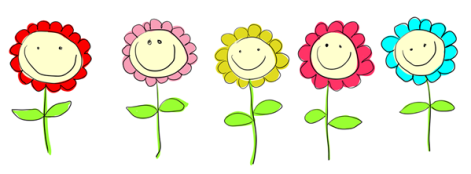 